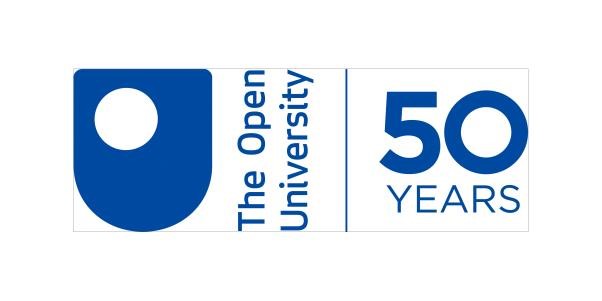 Social History of Learning Disability Conference Belonging and Not Belonging  The Open University, 16th and 17th July 2019 Michael Young Building, Rooms 1, 2, 3 & 4 Programme- Day Two, Wednesday 17th July Please note the earlier start on Day 2. 9.30 - 9.50 	Tea/coffee/registration 9.50 – 10.00 	Introduction 10.00-10.30 	KEYNOTE PRESENTATION:  Sheila Hollins From ‘An Ordinary Life’ to the BELONG Manifesto - the roots of Belonging 10.30-11.00 	Ian Davies  A story of belonging and not belonging 11.00-11.30 	Helen Atherton and Florian Schwanninger: From belonging to alienation and back again   11.30-11.45 	Tea and coffee break 11.45-12.15 	Melanie Nind and Iva Strnadova: Belonging for people with Profound and Multiple Learning Disabilities 12.15-12.45 	Virginia Bovell and Clare Palmer: Do people with Profound and Multiple Learning Disabilities and their families belong in the wider learning disability community? 12.45-1.55 	Lunch (there will be selection of films, posters and exhibitions to view over lunch) 1.55-2.00  	Introduction 2.00-2.30 	Owen Barden and Steve Walden: Archives and belonging; exploring histories of learning difficulties 2.30-3.00 	Stephen Leverett: Searching for Rosa: A family historian’s experience of an ancestor with learning disabilities 3.00-3.15  	Tea and coffee break 3.15-3.45 	Benjamin Garcia Lee: Belonging and intersectionality in the lives of people with learning disabilities from diverse backgrounds 3.45-4.15 	People First Merseyside: How does researching the history of self-advocacy affect the sense of belonging felt by researchers with learning disabilities? 4.15-4.30:   	Final words and close of conference 